Территория Марксовского муниципального районазаключается в границах, закрепленных действующимадминистративно-территориальным делением, является неотъемлемой частью Саратовской области. В соответствии с Законом Саратовской области от 27 декабря 2004 года  № 97-ЗСО «О муниципальных образованиях, входящих в состав Марксовского муниципального района» в состав Марксовского муниципального района входят:Муниципальное образование город Маркс  - со статусом городского поселения.Зоркинское муниципальное образование  - со статусом сельского поселения. В состав образования входят:с. Зоркино,  с. Васильевка, с. Волково, с. Воротаевка, с. Георгиевка, с. Золотовка, п. Колос, с. Михайловка,с. Новая жизнь, с. Семеновка, п. Сухой, с. Ястребовка.Кировское  муниципальное образование -  со статусом сельского поселения. В состав образования входят:с. Кировское, п. Водопьяновка, с. Калининское, с. Полековское, с. Пугачевка, с. Степное, с. Фурманово.Липовское муниципальное образование -  со статусом сельского поселения. В состав образования входят:с. Липовка, с. Бобово, с. Вознесенка, с. Заря, с. Ильичевка, п. им. Тельмана, с. Красная Звезда, п. Солнечный,с. Чкаловка, с. Яблоня.Осиновское муниципальное образование -  со статусом сельского поселения. В состав образования входят:п. Осиновский, с. Березовка, с. Бородаевка, с. Каменка, с. Новосельское, с. Филипповка, п. Чапаевка.Подлесновское муниципальное образование -  со статусом сельского поселения. В состав образования входят:с. Подлесное, с. Александровка, с. Баскатовка, с. Буерак, п. Звезда, с. Караман, п. Кривовское, с. Орловское,  с. Павловка, с. Рязановка, с. Сосновка.Приволжское муниципальное образование -  со статусом сельского поселения. В состав образования входят:с. Приволжское, с. Андреевка, с. Бобровка, п. Восток, с. Звонаревка, с. Красная Поляна, с. Луговское, с. Павловка, с.Раскатово, с. Фурмановка.Марксовский район по своему организационно-правовому статусу является муниципальным образованием, созданным в соответствии с волеизъявлением жителей города Маркса и сел, входящих в Марксовский район в результате референдума от 22 декабря 1996 года.Муниципальное образование включает в себя одно городское поселение и шесть сельских.Во всех муниципальных образованиях сформированы законодательные и исполнительные органы местного самоуправления, в соответствии с Законом Саратовской области «О местном самоуправлении в Саратовской области» и Уставами Марксовского муниципального района, городского и сельских поселений.Устав Марксовского района принят на референдуме 22 декабря 1996 года.  Собранием  муниципального района в него неоднократно  вносились  изменения и дополнения.В соответствии с Федеральным законом «Об общих принципах местного самоуправления в Российской Федерации» № 131-ФЗ от 06.10.2003 года и Законом Саратовской области от 27.09.2005 года «О порядке решения вопросов местного значения поселений на территории Саратовской области в 2007году» на органы местного самоуправления возложены  определенные полномочия по управлению поселениями. Структура, порядок организации и деятельности администраций муниципальных образований  определяются решениями соответствующих Советов депутатов. Полномочия органов местного самоуправления Марксовского муниципального района распространяются на городские, сельские и межселенные территории, земли сельскохозяйственных и промышленных предприятий в пределах прав, закрепленных действующим законодательством Российской Федерации и Саратовской  области. Административным центром Марксовского муниципального района  является город Маркс.Истоки Марксовского района относятся к XVIII столетию, когда по Указу императрицы Екатерины II на берегу  реки Волги стали селиться немцы, голландцы, австрийцы. В 1765 году основан город Екатериненштадт. Исконным    занятием населения было земледелие - выращивание зерна, табака, картофеля и переработка сельхозпродукции. Развивались промыслы, ремесла, торговля. К концу XIX века зародилось промышленное производство. Начали  работать фабрики по производству сельхозорудий, табачная и шерстеваляльные; кирпичный, кожевенный, лесопильный заводы.В городе было четыре церкви, Центральное училище, банк, построена больница, несколько школ, в том числе и музыкальная, создана типография, открылись два театра и т. д.Дата образования района в настоящих границах - март . Марксовским район стал называться в конце 41 - начале 42 гг.Город и район получили свое  развитие во время существования Автономной немецкой республики. Тяжелым испытанием для населения были годы Великой Отечественной войны, период восстановления народного хозяйства. Более значительное развитие город и район получил в 70-е годы, в годы широкого развития строительства мелиоративных систем, создания крупных хозяйств на орошаемых землях. В настоящее время  Марксовский район представляет собой крупный промышленный и аграрный комплекс.Марксовский район расположен в левобережной зоне  Среднего Поволжья, граничит с районами: Энгельсским, Балаковским, Ершовским, Федоровским, Вольским, Советским, Воскресенским.Площадь района в административных границах составляет 2910 км2.Количество сел – 57Расстояние от районного центра до г. Саратова - .Землепользование Марксовского района относится к северной под зоне сухих степей Заволжья. Почвообразовательный процесс протекает по степному типу с образованием темно-каштановых почв. На территории района выделены следующие систематические группы почв:Темно - каштановые террасовые почвы различного механического состава.Лугово-каштановые почвы, имеющие преимущественно комплексное распространение.Лугово-лиманные почвы, залегающие в комплексе с темно-каштановыми террасовыми почвамиПойменные влажно-луговые слоистые почвы.Солонцы каштановые, имеющие комплексное распространение с темно-каштановыми террасовыми почвами.Иловато-болотные и лугово-болотные почвы степей.7.    Комплекс смытых и намытых почв балок, а также обнажения почвообразующих пород.Средняя годовая температура по многолетним данным составляет 5.3 - 5.7 градусов. Средняя температура самого холодного месяца (февраль) – 6,6 град., самого жаркого (июля) +25,2 град. Температура ниже нуля отмечается с ноября по апрель. Переход от холода к теплу в весенний период очень быстрый, что вызывает необходимость завершения весенне-полевых работ в предельно сжатые сроки. Возобновление вегетации озимых культур и многолетних трав связано с устойчивым переходом среднесуточной температуры + 5 град. С. Начало вегетации отмечается 13-14 апреля и длится 155 - 175 дней до 29 сентября - 1 октября.Термические ресурсы превышают потребность в тепле всех зерновых культур - сумма активных температур (свыше 10 град. С) составляет 2800-2900 градусов С., средняя продолжительность безморозного периода 157-163 дня.Наступление первого заморозка в среднем отмечается 20-25 октября, последнего - 25 марта – 1 апреля. Однако, в отдельные годы последние весенние заморозки возможны до конца мая, а ранние - осенние в первой декаде сентября, оттаивание в начале апреля; глубина промерзания почвы в декабре - ., в январе - ., в феврале - ., марте – . Наступление мягкопластичного состояния почвы (спелость) в среднем отмечается 6 апреля.Среднегодовое количество осадков 495-, но годовые суммы осадков подвержены резким колебаниям.На теплый период приходится большая часть осадков –320-325, из них:  выпадает в период с температурой выше 10 градусов.Летом осадки имеют характер ливней, слабо впитывающихся в почву. Кроме того, высокие летние температуры и падение относительной влажности воздуха в дневные часы до 38-40% способствуют непроизвольному расходованию почвенной влаги.ЛЕСНЫЕ РЕСУРСЫПлощадь лесных угодий составляет .ВОДНЫЕ РЕСУРСЫПлощадь водных угодий составляет .Структура распределения земельной площади Основные показатели окружающей средыПредприятия, представляющие угрозу окружающей среде.Основные демографические показатели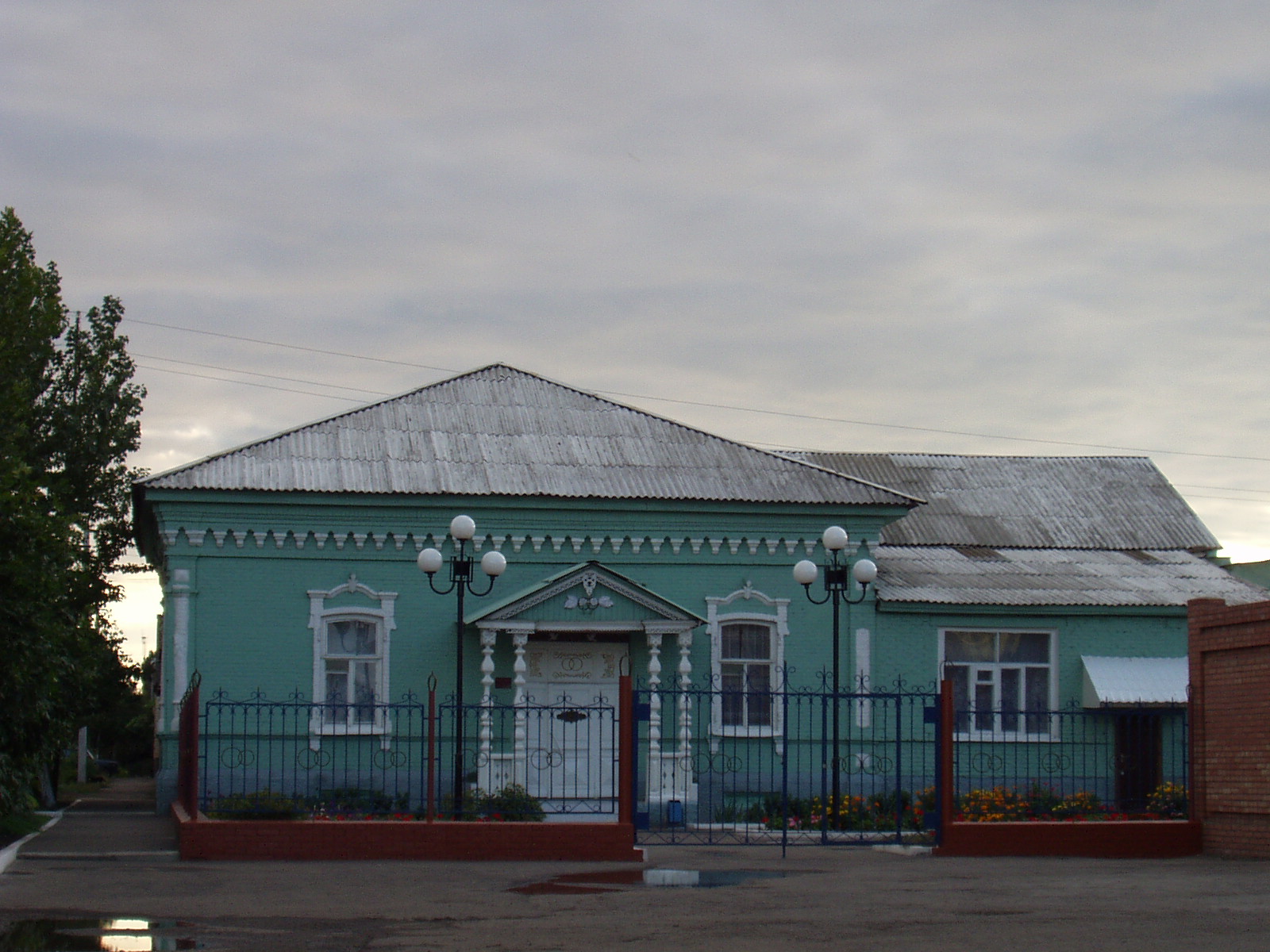 Основные демографические показателиСоциальная защита населенияСредняя заработная плата  по видам экономической деятельностиСреднемесячная заработная плата по крупным и средним предприятиям на 01.10.16 г. по сравнению с соответствующим периодом прошлого года возросла на 7% и составила – 19060,9 руб.; на                                                                                                                                                                                                                                                                                                                                                                                                                                              11,2% увеличилась зарплата в сельском хозяйстве; в здравоохранении – на 4 %;  на 9,8 % увеличилась зарплата по  производству и распределению тепла  и газа; на 13,7 % - в сфере оптовой и розничной торговли; на 10,7% увеличилась зарплата по транспорту и связи; в образовании - на 0,3 % уменьшилась зарплата.Численность учебных заведений и детских дошкольных учреждений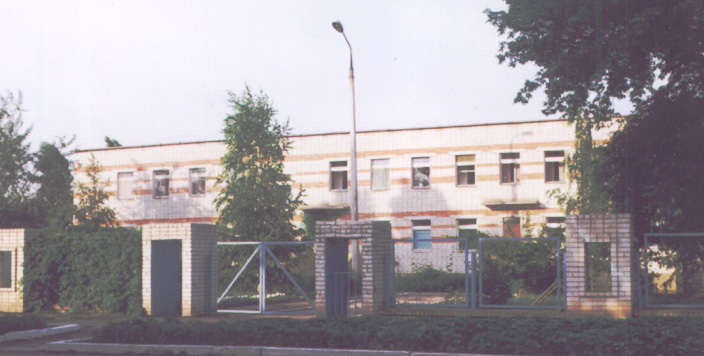 Количество кружков и спортивных секций - 441, с числом занятых в них детей – 4534.ОбразованиеСоциальные показатели детских дошкольных учреждений и школЧисленность  учащихся  и  студентов  ВУЗов  и  СПУЗов  г. Саратова(выпускников  г. Маркса  и  Марксовского  района)Численность учащихся общеобразовательных учебных заведенийКоличество домов-интернатов, детских домов, домов ребенка и число мест в нихОбеспеченность школами и дошкольными учреждениями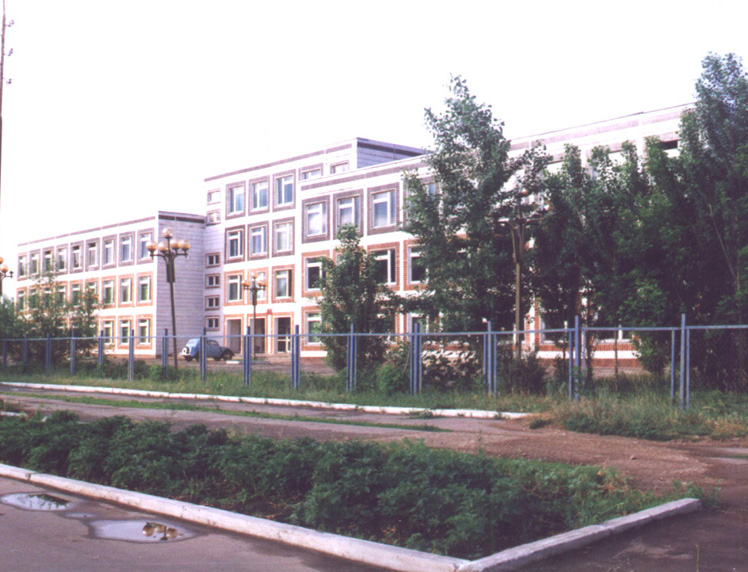 Культурно-просветительские учрежденияВ школах искусств дополнительное образование получают 793детей: на отделениях хореографии – 175, фортепианном – 160, народных инструментов – 139, духовых и ударных инструментах – 46, художественном – 110, декоративно-прикладного искусства –58, струнных инструментов – 31, фольклорное -33,  прочие–26.ЗдравоохранениеОсновные показатели здравоохранения Показатели здравоохраненияСтруктура жилищного фонда района, тыс. кв. м.Характеристика жилищного фонда района Основные экономические показатели коммунального хозяйства Благоустройство территории районаТеплоснабжениеВодоснабжение и канализацияЭлектроснабжение* сведения предоставлены ОАО «Облкоммунэнерго» «Марксовские городские электрические сети»Газоснабжение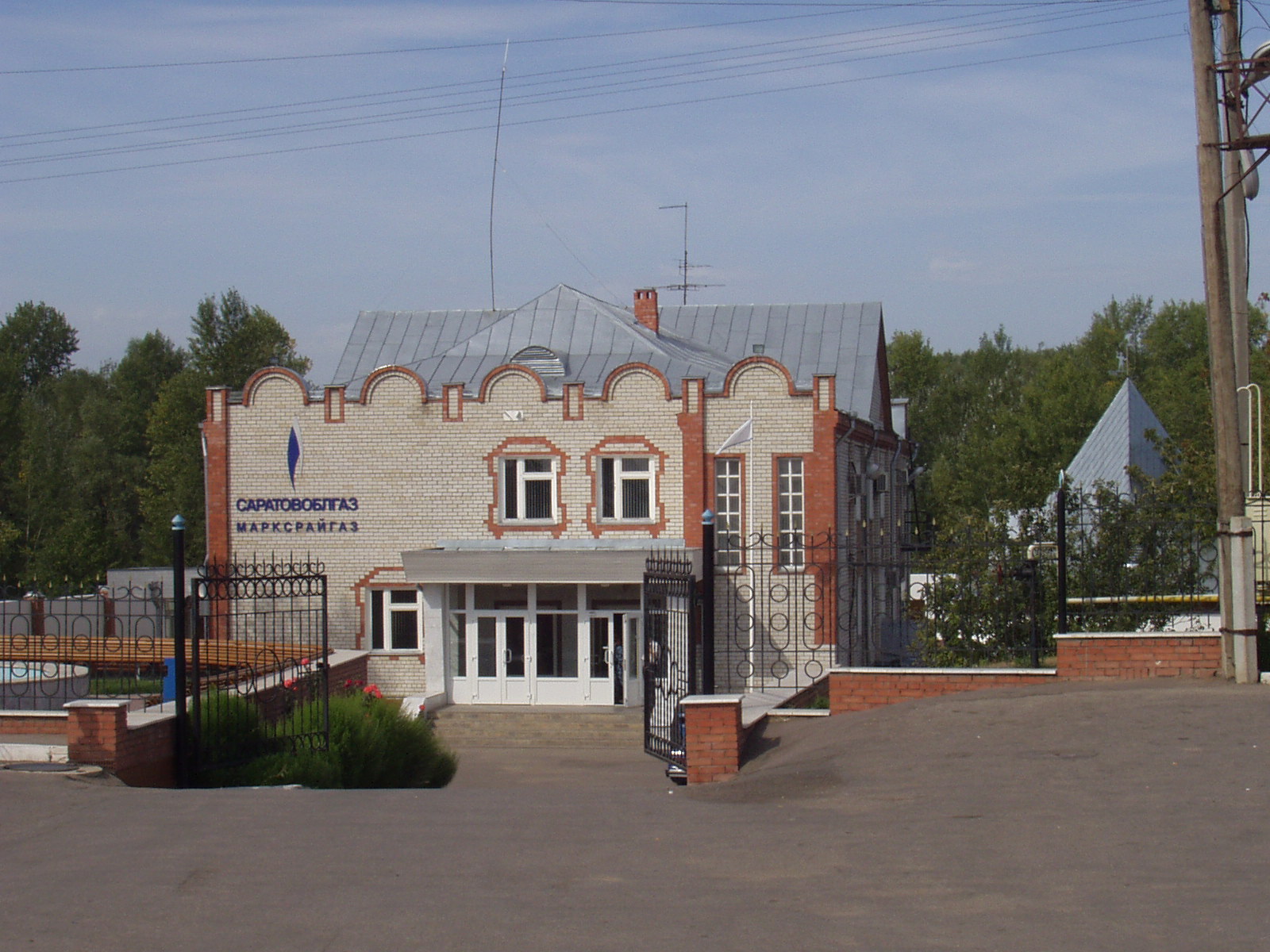 Развитие физкультуры и спортаВ рядах Российской Армии на 01.10.2016 г. проходят службу 204 человека.ПравопорядокЧисленность безработныхСредняя  численность  работников по крупным и средним организациям – всего(без внешних совместителей)В городе действуют несколько крупных и средних промышленных предприятий – ОАО «Волгодизельаппарат» по производству дизельной топливной аппаратуры для морских судов, маневровых тепловозов, большегрузных самосвалов; а также почвообрабатывающих агрегатов, по переработке масла семян подсолнечника - ООО «Товарное хозяйство», пивоваренный –ОАО  «Пивзавод – Марксовский», ОАО «Маслодел» и другие.Отраслевая структура отгрузки обрабатывающих производств.Производство основных видов сельскохозяйственной продукции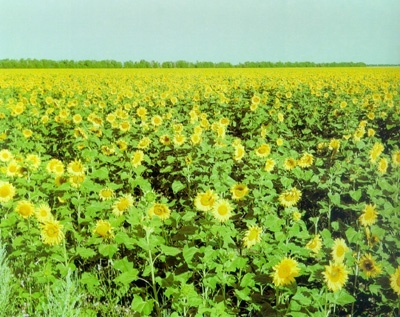 Производство продукции по крупным и средним предприятиям  пищевой и перерабатывающей промышленности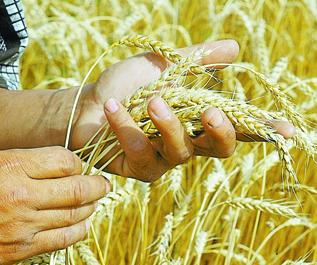 Динамика  объема реализации  продукции  сельского  хозяйства	За 9 месяцев 2016 года сельскохозяйственными организациями района отгружено по всем каналам реализации 902,6 т. скота и птицы (в живой массе), что составляет 49,5 % к 01.10.2015 года; 36524,3 т. молока (96,0 %); 17017,6 т. зерновых и зернобобовых культур (139,2%).Продуктивность скота и птицы по с/х предприятиям.Структура сельхозпроизводителей (с учетом малых предприятий)Основные показатели деятельности автотранспорта.Наличие автотранспортаСтруктура розничного товарооборота (тыс. руб.)На территории района функционируют:- 438 магазинов, 12 киосков,60 предприятий общественного питания, 114 предприятий бытового обслуживания, 1 рынок,5предприятий оптовой и мелкооптовой торговли, 19 аптек.Из общего количества магазинов 306 приходится на город и 132– на село. Из 438 магазинов продовольственных - 118,промышленных – 184, смешанных – 136. Реализуют алкогольную продукцию 161 магазина.Распределение предприятий и организаций по организационно-правовым формамРаспределение предприятий и организаций по формам собственностиУдельный вес предприятий и организаций по формам собственностиНаибольший удельный вес занимают предприятия, находящиеся:- в частной собственности – 69,7%;- в муниципальной собственности – 20,1%;- в собственности общественных объединений – 5,0%;	- в государственной собственности – 3,6%;-  к прочим формам собственности относится – 1,6%.Распределение предприятий и организаций по видам экономической деятельностиДебиторско – кредиторская задолженность по отраслям народного хозяйства (тыс. руб.)Структура дебиторско – кредиторской задолженности (тыс. руб.)Основные показатели инвестиционной деятельностиСтруктура средств по источникам финансирования Исполнение местного бюджета (тыс. руб.)Основные социально-экономические показателиразвития малого предпринимательстваПОЛИТИЧЕСКОЕ УСТРОЙСТВОТЕРРИТОРИАЛЬНО-ГЕОГРАФИЧЕСКОЕ ПОЛОЖЕНИЕ МУНИЦИПАЛЬНОГО ОБРАЗОВАНИЯПоказателитыс. гаОбщая площадь земель, из нее:290,81. Площадь с/х угодий – всего251,1в том числе:пашня195,3из нее посевная площадь127,8многолетние насаждения0,8сенокосы3,5пастбища43,52.Площадь лесов9,93.Земли водного фонда14,34.Земли населенныхпунтков9,365.Земли промышленности1,396.Земли особо охраняемых территорий0,117.Земли запаса4,64Из общей площади земель на 01.10.16г.– 290 800,00га:- в собственности граждан – 131 311,89 га;-в государственной собственности – 95998,98 га;- в муниципальной  собственности        –22296,65 га;- в собственности юридических лиц – 41192,48 га.Из общей площади земель на 01.10.16г.– 290 800,00га:- в собственности граждан – 131 311,89 га;-в государственной собственности – 95998,98 га;- в муниципальной  собственности        –22296,65 га;- в собственности юридических лиц – 41192,48 га.ПоказателиЕд. измеренияНа 01.10.2016 гПлощадь экологически опасных территорийкв. км.3,8Валовой выброс загрязняющих веществ в атмосферу, всего в т. ч.тыс. т в год6,1от стационарных источников тыс. т в год0,6от передвижных источников (автотранспорта)тыс. т в год5,5Объем сброса сточных вод, всегомлн. м30,437в т. ч. в поверхностные водоемымлн. м30,42НаименованиеМесто расположенияНа водные объекты: ООО «Водоканал», ООО «НПФ «МОССАР»г. МарксНа атмосферный воздух: МУП «Тепловые сети», ОАО «Волгодизельаппарат»ООО «Пивзавод Марксовский», ОАО «Трансаммиак»г. МарксНа земельные ресурсы: полигон и свалки ТБО, нефтепровод НПС «Бородаевка»г. Маркс, с. Зоркино,                 с. ПодлесноеПоказателиНа 01.10.2016 г.Численность постоянного населения (тыс. чел.), в том числе63,8городского, тыс. чел.31,8сельского, тыс. чел.32,0Плотность населения, чел/кв. км22,0Численность пенсионеров, состоящих на учете в органах соц. обеспечения (чел.) – всего18398в т.ч. – работающих пенсионеров, чел.3265- пенсионеров труда, чел.17046из них - по старости, чел. 15313- по инвалидности, чел.- по инвалидности, чел.672- по случаю потери кормильца, чел.- по случаю потери кормильца, чел.1061- пенсионеры- военнослужащие и члены их семей, чел.- пенсионеры- военнослужащие и члены их семей, чел.65 из них   - по инвалидности, чел. из них   - по инвалидности, чел.15- по случаю потери кормильца, чел.- по случаю потери кормильца, чел.1- чернобыльцы, чел.- чернобыльцы, чел.30Пенсионеры, получающие социальные пенсии, чел.Пенсионеры, получающие социальные пенсии, чел.1287Средний размер назначенных месячных пенсий, руб.Средний размер назначенных месячных пенсий, руб.10378 руб. 39 коп.ПоказателиНа 01.10.2016 г.Число родившихся504Число умерших647Естественный прирост (убыль) населения-143Количество зарегистрированных браков270Количество зарегистрированных разводов186Средняя продолжительность жизни населения, в целом по району (число лет):69,2-мужчин64,3- женщин74,2ПоказателиНа01.10.15г.На01.10.16г.01.10.2016в % к  01.10.2015 г.Численность граждан, получателей государственных ежемесячных пособий на ребенка, чел.4527447598,9Численность детей, на которых выплачивалось государственное ежемесячное пособие на ребенка (до 16-18 лет), чел.67076849102,1Участники ВОВ, принимавшие участие в боевых действиях, чел463371,7Труженики тыла, чел49740581,5Ветераны боевых действий на территории СССР и территории других государств, чел570573100,5Члены семей погибших (умерших) инвалидов войны, участников ВОВ и ветеранов боевых действий, чел.21217884Ветераны военной службы, чел.99101102Ветераны труда (включая ВТСО), чел.7363713696,9из них труженики тыла, чел47939081,4ФЗ «О реабилитации жертв политических репрессий», чел.32330895,4в том числе реабилитированные граждане, чел32130795,6ФЗ «О социальной защите граждан, подвергшихся воздействию радиации вследствие катастрофы на Чернобыльской АЭС» (включая граждан по другим ФЗ, приравненных к ним), чел.959498,9ПоказателиНа01.10.15 г.На01.10.15 г.На01.10.16 г.На01.10.16 г.01.10.2016г.в % к 01.10.2015г.01.10.2016г.в % к 01.10.2015г.в том числе ликвидаторы (включая ликвидаторов по другим ФЗ, приравненных к ним), чел.3838363694,794,7Указ Президента РФ «О предоставлении льгот бывшим несовершеннолетним узникам концлагерей, гетто и других мест принудительного содержания, созданных фашистами и их союзниками в период второй мировой войны», чел11119981,881,8Инвалиды вследствие трудового увечья и профзаболевания, чел.42424242100100Инвалиды вследствие общего заболевания, чел2618261827172717103,8103,8Инвалиды с детства (старше 18 лет), чел453453455455100,4100,4«ребенок-инвалид» (до 18 лет, включая сирот), чел35035032332392,392,3Инвалиды ВОВ, инвалиды боевых действий (включая приравненных к ним), чел1818141477,877,8Участники ВОВ с группой инвалидности, чел3434242470,670,6Участники ВОВ, проходившие военную службу в годы войны в частях, не входящих в действующую армию, чел1111101090,990,9Инвалиды вследствие заболеваний, полученных в период прохождения военной службы, чел.2929282896,696,6Инвалиды вследствие радиационного воздействия, чел.13131313100100Выдано автомобилей, ед.------Выдано санаторно-курортных путевок ветеранам войны и труда и инвалидам, ед.9595114114120120Выдано путевок детям, нуждающимся в особой заботе государства, ед.549549730730133133ПоказателиПоказателиНа01.10.15 гНа01.10.15 гНа01.10.16 гНа01.10.16 г01.10.2016 г. в % к 01.10.2015 г.01.10.2016 г. в % к 01.10.2015 г.Численность семей с несовершеннолетними детьми, ед.Численность семей с несовершеннолетними детьми, ед.90119011838083809393в них детей, чел.в них детей, чел.129771297711805118059191Численность многодетных семей с несовершеннолетними детьми, ед.Численность многодетных семей с несовершеннолетними детьми, ед.678678765765112,8112,8в них детей, чел.в них детей, чел.2201220124792479112,6112,6из числа многодетных семей:             с 3 детьмииз числа многодетных семей:             с 3 детьми557557629629112,9112,9с 4 детьмис 4 детьми9090103103114,4114,4с 5 детьмис 5 детьми21212222104,8104,8с 6 детьмис 6 детьми6688133,3133,3с 7 детьмис 7 детьми332266,766,7с 8 детьмис 8 детьми1111100100Численность неполных семей с несовершеннолетними детьми (включая разведенных, вдовствующих и др.), ед.Численность неполных семей с несовершеннолетними детьми (включая разведенных, вдовствующих и др.), ед.1340134015401540114,9114,9в них детей, чел.в них детей, чел.1592159232003200201201из числа неполных семей с детьми:из числа неполных семей с детьми:- матери-одиночки, чел.- матери-одиночки, чел.95095092192196,996,9-в том числе несовершеннолетние, чел.-в том числе несовершеннолетние, чел.1177в 7 раз.в 7 раз.- отцы, воспитывающие несовершеннолетних детей без участия супруги- отцы, воспитывающие несовершеннолетних детей без участия супруги67676767100100Численность семей с несовершеннолетними детьми- инвалидами, ед.Численность семей с несовершеннолетними детьми- инвалидами, ед.18618616716789,889,8в них детей- инвалидов, чел.в них детей- инвалидов, чел.19019017017089,589,5из них семей с детьми- инвалидами, количество семей с двумя и более детьми- инвалидами, ед.из них семей с детьми- инвалидами, количество семей с двумя и более детьми- инвалидами, ед.44337575Численность опекунских семей с несовершеннолетними детьми, ед.Численность опекунских семей с несовершеннолетними детьми, ед.116116162162139,7139,7в них опекаемых детей, чел.в них опекаемых детей, чел.173173202202116,8116,8ПоказателиЕдиница измеренияна 01.10.2015г.на 01.10.2016г.01.10.2016 в % к 01.10.2015Охвачено детей дошкольными учреждениями%9186,4-Привлечено в детские дошкольные учреждения, детей, в т.ч.чел.60421936,3- детей из социально незащищенных семейчел.1943116Число детей, обучающихся во вторую сменучел.00-Число детей, получающих школьное питаниечел.5947589299,1Охвачено детей, школьным питанием, в % от числа школьников%9895,5-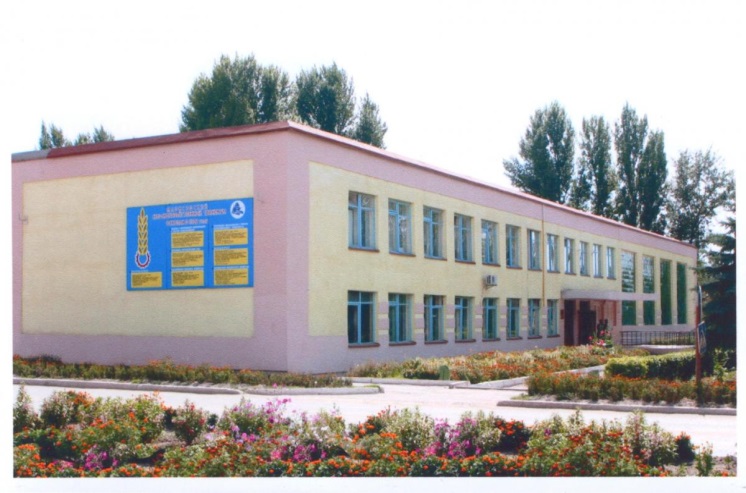 На территории Марксовского муниципального района действуют:1 представительство высшего учебного заведения:- «Саратовский государственный аграрный университет им. Н.И. Вавилова».5 средне специальных учебных заведений:-Марксовский Сельскохозяйственный техникум-филиал Саратовского государственного аграрного университета имени Н.И. Вавилова»;-Филиал ГАПОУ СО «Энгельский медицинский колледж Св. Луки (Войно-Ясенецкого)»;-Филиал ГПОУ «Саратовский областной колледж искусств»;-ГАПОУ СО «Марксовский электротехнический колледж»;-ГБПОУ СО «Марксовский агротехнический лицей».Год выпуска из образовательногоучрежденияКурс обученияКурс обученияКурс обученияКурс обученияКурс обученияГод выпуска из образовательногоучрежденияY курсIY курс  III курсII курсI курсГод выпуска из образовательногоучреждения20122013201420152016Выпускников - всего городсело225104121287163124219120992301478320513768Поступили в ВУЗы149223151163147Поступили  в СПУЗы4648514639ПоказателиНа01.10.15 г.На01.10.16 г.01.10.2016 г. в % к 01.10.2015 г.В общеобразовательных школах60586169101,8в том числе:в дневных общеобразовательных школах, в т.ч.60586169101,8город31713262102,9сельская местность28872907100,7Охвачено детей мероприятиями отдыха и оздоровления в летний период, в % от общей численности детей и подростков8385-Охвачено детей мероприятиями отдыха и оздоровления в летний период, чел.50335228103,9Сумма на мероприятия по отдыху и оздоровлению в летний период, тыс. руб.5966,16757,0в 1,1 разаЧисленность учителей52952499,1Численность учащихся студентов и преподавателей специализированных учебных заведенийЧисленность учащихся студентов и преподавателей специализированных учебных заведенийЧисленность учащихся студентов и преподавателей специализированных учебных заведенийЧисленность учащихся студентов и преподавателей специализированных учебных заведенийЧисленность учащихся студентов и преподавателей специализированных учебных заведенийПоказателиНа01.10.15г.На 01.10.16г.01.10.2016г. в % к 01.10.2015г.Численность студентов в средних специальных учебных заведениях и в профессиональных  училищах1174117099,6Численность преподавателей11810891,5ПоказателиПоказателиЕд. измеренияНа 01.10.16г.Число библиотек Число библиотек ед.36Книжный фонд в библиотекахКнижный фонд в библиотекахед.308707Число учреждений культурно-досугового типаЧисло учреждений культурно-досугового типаед.37Количество мест в клубных учреждениях, местКоличество мест в клубных учреждениях, местед.7500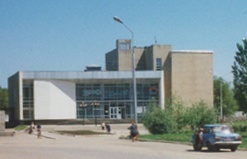 - проведено концертов и развлекательных программед.3342Кол-во музеев и постоянных выставокед.1/6Число посещений музеевчел15892Кол-во парков культуры и отдыхаед.1Количество кинотеатровед.0Количество кино  и видеоустановокед.0-посетило киносеансов чел.0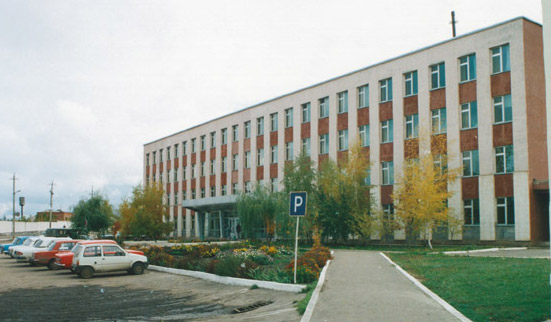 ПоказателиЕд. изм.На 01.10.16гКол-во больниц и лечебных стационаров по фактуед.1Обеспеченность населения больничными койками по фактукоек на 10 тыс. чел.35,9Кол-во амбулаторно-поликлинических учрежденийед.4их мощность по фактупосещ. в смену662Количество фельдшерско-акушерских пунктовед.35Их мощность по фактупосещ. в смену12,9Обеспеченность населения амбулаторно-поликлиническими участкамипосещ. в смену25,0по фактупо фактуна 10 тыс. чел.24,5Численность врачей всех специальностейЧисленность врачей всех специальностейчел.90Обеспеченность врачамиОбеспеченность врачамина 10 тыс. чел.14,1Численность среднего медицинского персоналаЧисленность среднего медицинского персоналачел.361Обеспеченность населения средним медицинским персоналомОбеспеченность населения средним медицинским персоналомна 10 тыс. чел.56,4ПоказателиЕд. измеренияНа 01.10.15г.На 01.10.16г.01.10.2016г. в % к 01.10.2015 г.Младенческая смертность на 1000 новорожденныхусл.ед.0,140,0214,2Коэффициент младенческой смертности (на сто тысяч новорожденных)усл.ед.16,75,935,3Заболеваемость наркоманией, на 100 тыс. населенияусл. ед.3,10-Заболеваемость ВИЧ-инфекцией, на 100 тыс. населенияусл. ед.45,321,948,3Заболеваемость туберкулезом, на 100 тыс. населенияусл.ед.17,219,0110,5Онкологическая заболеваемость, на 100 тыс. населенияусл.ед.215,5257,8119,6Показатели (по данным Марксовского филиала ГУП «Сартехинвентаризация»)Ед. измер.На 01.10.16 г.Весь жилой фонд:тыс. кв. м.1634,4городской жилищный фондтыс. кв. м.741,9сельский жилищный фонд892,5Частный жилищный фонд 1462,6Государственный жилищный фонд (ведомственный)-Муниципальный жилищный фонд-Показатели  (по данным Марксовского филиала ГУП «Сартехинвентаризация»)Ед. измер.На 01.10.16 г.Жилищный фондтыс. кв. м.1634,4Ветхий жилой фондтыс. кв. м.Благоустройство жилищного фонда (общая площадь):   - водопроводом1274,8   - канализацией1264,3   - центральным отоплением (АГВ)954,0   - ванными (душем)1174,3   - газом1568,9   - горячим водоснабжением1172,2ПоказателиЕд. измеренияна 01.10.2016г.Общая протяженность дорогкм887,7в том числе с твердым покрытиемкм710,2ПоказателиЕд. измерения на 01.10.2016 г.Мощность котельных Гкал/час139,62Количество котельныхшт.55Отпущено тепла населениютыс. Гкал.45,85Произведено теплатыс. Гкал.83,78Протяженность тепловых сетейкм.42,2   - МО г. Маркс25,7   - Марксовский район16,5ПоказателиЕд. измеренияна 01.10.2016 г.Установленная мощность водопроводовтыс. куб. м/сутки12,3Одиночное протяжение уличной сетикм70Мощность очистных сооружений – всего:тыс. куб.м. в год6Подано воды в сеть тыс. куб.м.1082,8Отпущено воды всем потребителямтыс. куб.м.955,3в том числе населениютыс. куб.м.751,7Коммунально-бытовое водопотребление на жителялитр/ сутки110Пропущено сточных вод через очистные сооружения (без ливневок)тыс. куб.м.741,2Показателиед. изм.      На 01.10.16 г.*      На 01.10.16 г.*      На 01.10.16 г.*Потребность в электроэнергии млн. кВт/ч.112112112Потреблено электроэнергиимлн. кВт/ч.111111111Показателиед. изм.На 01.10.16 г.*На 01.10.16 г.*На 01.10.16 г.*Протяженность воздушных и кабельных сетей ВЛ/КЛ, всегокм231231231ПоказателиЕд. измеренияна 01.10.16 г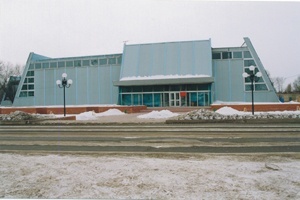 Спортивных учрежденийед.4Количество занимающихся в нихчел1950Культивируемые виды спортаед.20Спортивных школед.1-из них специализированныхед.1Количество занимающихся в нихчел.76Стадионовед.2Плавательных бассейновед.2Спортивных залов	ед.39Уровень обеспеченности населенияна 1 тыс. жит.- по спортивным залам %85- по плавательным бассейнам %6Лагеря, детские загородныеед.3Доля населения, систематически занимающихся физической культурой и спортом%22ПоказателиНа 01.10.16 г.Районные газеты1Общий тираж газет, экз.327434Профинансировано из средств местного бюджета, тыс. руб.447,6ПоказателиЕд. измеренияНа 01.10.2016г.Безработные, всего чел.424из них получающие пособиечел.376Уровень безработицы%1,2Численность ищущих работу граждан, состоящих на учете в службе занятости, всегочел.442в т.ч. – ищущих работу инвалидов, состоящих на учете в службе занятостичел.5Коэффициент напряженности (число не занятых безработных на одну вакансию)чел.1,6ПоказателиЕд. изм.Отгружено товаров собственного производства,на 01.10.2016 г.в % к соответствующему периоду2015 г.Объем отгрузки обрабатывающих производств – всеготыс. руб.1555266В 2,8 р.из них:-производство пищевых продуктов, включая напитки  и табактыс. руб.828464В 1,8 р.-текстильное и швейное производствотыс. руб.--- обработка древесины и производство изделий из дереватыс. руб.--- производство резиновых и пластмассовых изделий тыс. руб.--- металлургическое производство и производство готовых металлических изделийтыс. руб.-104,3-производство машин и оборудованиятыс. руб.-12,7-производство электрооборудования, электронного и оптического оборудованиятыс. руб.-в 8,5 р.-прочие производстватыс. руб.--Производство и распределение электроэнергии, газа и водытыс. руб.123171104,2АГРОПРОМЫШЛЕННЫЙ   КОМПЛЕКСПродукцияЕд.измер.На01.10.16 г.01.10.16г.в %к01.10.2015г.1234Мясо и мясопродукты, всегот.--Цельномолочная продукция (в пересчете на молоко)т.--Хлебобулочные изделият.1144,499,3Масло растительноет.33600197,6Жмыхт.--Комбикормат.--ПоказателиНа 01.10.16 г.в % ксоответствующему периоду 2015 г.Надой на 1 фуражную корову (кг)573896,6Яйценоскость (штук)162101,2Среднесуточные привесы:Крупного рогатого скота на выращивании, откорме и нагуле (грамм)801104,2ПоказателиНа 01.10.16 г.Сельхозпредприятия без крестьянских (фермерских) хозяйств – всего20в том числе:- государственные-- акционерные общества, товарищества, ООО17- артели, колхозы-- сельхозкооперативы3Прочие-Крестьянские (фермерские) хозяйства63ПоказателиЕд. изм.На 01.10.16г.01.10.2016г в % к01.10.2015 гПеревезено грузов крупными и средними предприятиямитыс.т.301,6113,7Перевезено автобусами общего пользованиятыс. пассажиров-80,2Грузооборот (по крупным и средним предприятиям) тыс. т/км10623,779,2Общий пассажирооборот транспорта общего пользования тыс. пас.км.-71,1ПоказателиНа 01.10.15 г.На 01.10.16 г.01.10.2016г в % к 01.10.2015 гГрузовые автомобили - всего28632956103,2Общего пользования по предприятиям подотрасли93393299,9	Автобусы - всего29829398,3Общего пользования по предприятиям подотрасли15114898,0Легковые служебные автомобили49548197,2Легковые таксомоторы ---	Личные легковые автомобили2169222032101,6ПОТРЕБИТЕЛЬСКИЙ РЫНОК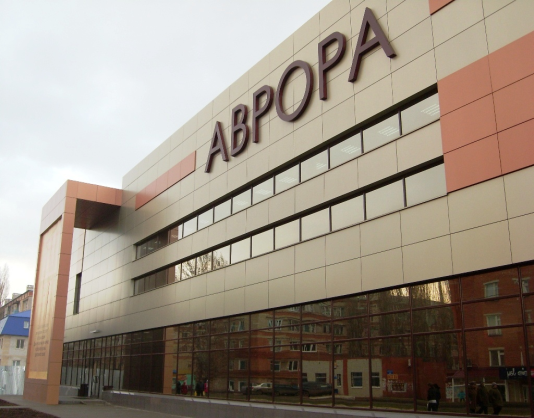 Показателина01.10.2016г.01.10.2016 гв % к01.10.2015г.Общий объем розничного товарооборота, в т. ч.290531194,4оборот розничной торговли торгующих организаций и индивидуальных предпринимателей  реализующих товары вне рынка и ярмарок260802194,6Продажа товаров на розничных рынках и ярмарках29729092,8Оборот общественного питания 13439290,5Платные услуги насел. 812382,1110,1в том числе: - оказано крупными и средними предприятиями и организациямив том числе: - оказано крупными и средними предприятиями и организациями--- субъектами малого предпринимательства- субъектами малого предпринимательства--СТРУКТУРА И ХАРАКТЕРИСТИКА ПРЕДПРИЯТИЙ И ОРГАНИЗАЦИЙНаименование отраслиКол-во субъектов на01.10.15 г.Кол-во субъектов на 01.10.16 г.01.10.2016 г. в % к 01.10.2015 г.Обрабатывающие производства525096,1Сельское хозяйство, охота и лесное хозяйство726387,5Добыча полезных ископаемых44100Производство и распределение электроэнергии, газа и воды 242083,3Оптовая и розничная торговля; ремонт автотранспортных средств, мотоциклов, бытовых изделий и предметов личного пользования14112588,6Гостиницы и рестораны141392,8Транспорт и связь222195,4Финансовая деятельность10770Государственное управление2323100Образование6061101,7Здравоохранение и предоставление социальных услуг232295,6Строительство343088,2прочие14414298,6Всего:62358193,2ПоказателиДебит. задол.на 01.10.2016 гКредит. задол.на 01.10.2016 гПревышение кредиторской задолженности над дебиторской (+,-)Финансовый результат прибыль (+) убыток (-)Обрабатывающие производства89167912051053134267020Сельское хозяйство192835674736481901190955Транспорт и связь----Производство и распределение электроэнергии, газа и воды----Здравоохранение и предоставление прочих, социальных и персональных услуг----ВСЕГО12441201998580754460180530ПоказателиДебиторская Дебиторская Кредиторская Кредиторская Показателивсегов т.ч. просроченнаявсегов т. ч. просроченнаяОбрабатывающие производства891679105074120510595932Сельское хозяйство192835-674736-Транспорт и связь----Производство и распределение электроэнергии, газа и воды----Здравоохранение и предоставление прочих, социальных и персональных услуг----ВСЕГО1244120105074199858095932РАЗДЕЛ Y.  ИНВЕСТИЦИИРАЗДЕЛ Y.  ИНВЕСТИЦИИРАЗДЕЛ Y.  ИНВЕСТИЦИИРАЗДЕЛ Y.  ИНВЕСТИЦИИРАЗДЕЛ Y.  ИНВЕСТИЦИИРАЗДЕЛ Y.  ИНВЕСТИЦИИПоказателиЕд. измеренияНа 01.10.16 г.Инвестиции в основной капитал по крупным и средним предприятиям, в т.ч.тыс. руб.519288-сельское хозяйство, охота и лесное хозяйствотыс. руб.345203-обрабатывающие производстватыс. руб.129520-производство и распределение электроэнергии, газа, воды тыс. руб.--оптовая и розничная торговлятыс. руб.-- гостиницы и ресторанытыс. руб.154-операции с недвижимым имуществомтыс. руб.8886- государственное управлениетыс. руб.--образованиетыс. руб.7405-здравоохранение и представление социальных услугтыс. руб.4860- прочиетыс. руб.603Объем инвестиций в основной капитал, рублей на одного жителя руб.8139,3Ввод в действие жилых домов, общей площадикв.м.8174Объем подрядных работтыс. руб.-Источники  финансированиятыс. руб.Уд. вес в общем объеме, %Всего инвестиций в основной капитал по крупным и средним предприятиям,из них:519288100Собственные средства,45699988,0Привлеченные средства, из них:6228912,0кредиты банков215944,2за счет заемных средств других организаций4810,1бюджетные средства, в том числе:370917,1- из федерального бюджета275545,3- из областного бюджета43310,8-из местного бюджета52061,0Средства внебюджетных фондов13610,3Прочие средства17620,3РАЗДЕЛ  YI.     ФИНАНСЫПоказателиНа 01.10.15 г.На 01.10.16 г.01.10.2016г. % к 01.10.2015г.Доходы – всего615444,6651777,7105,9в том числеСобственные доходы174083,9165050,394,8из них:-налог на доходы с физических лиц79522,176180,395,8-акцизы на нефтепродукты13265,818623,7140,4Налоги на совокупный доход в т.ч. 16495,817713,5107,4- единый налог на вмененный доход12923,612458,596,4- единый сельскохозяйственный налог35485193,5146,4-патентная система налогообложения 24,261,5254,1Налог на имущество – всего, в т.ч.23550,316310,169,3     - налог на имущество физических лиц8877,15275,659,4     - земельный налог14673,211034,575,2Госпошлина, сборы3912,14153,6106,2Неналоговые доходы в т.ч.37332,732069,285,9    - доходы от использования имущества находящегося в государственной и муниципальной собственности12853,713426,4104,5Безвозмездные поступления441360,7486727,4110,3ПоказателиНа 01.10.2015 г.На 01.10.2016 г.01.10.2016 г в % к 01.10.2015 годуРасходы – всего  (тыс. руб.)629236,3635041,5100,9Общегосударственные вопросы70721,164375,291,0Национальная оборона1214726,659,9Национальная безопасность и правоохранительнаядеятельность1840,41676,791,1Национальная экономика10447,828106,5269,0Жилищно-коммунальное хозяйство24958,227021,7108,3Образование446625,1443840,899,4Культура, кинематография44489,436297,681,6Социальная политика15655,818876,7120,6Физическая культура и спорт1115310158,491,1Обслуживание государственного и муниципального долга2131,53961,3185,8Профицит бюджета (+),  дефицит бюджета (-)-13791,716736,2-Источники внутреннего финансирования13791,7-16736,2-РАЗДЕЛ  YII.    МАЛЫЙ  БИЗНЕСПоказателиЕд. изм.на01.10.15гна01.10.16г01.10.2016 г. в %к 01.10.2015 г.Количество организаций, плательщиков единого налога на вмененный доходед.659676,6Количество организаций, применяющих упрощенную систему налогообложенияед.278289103,9Численность предпринимателейчел.14471561107,9ПоказателиЕд. измеренияна01.10.15 г.*на01.10.16 г.*01.10.2016 г.в %к 01.10.2015 г.Среднесписочная численность занятых в малом бизнесечел.отсут. данныеотсут. данныеотсут. данныеСреднемесячная заработная платаруб.отсут. данныеотсут. данныеотсут. данныеОтгружено товаров собственного производства, выполнено работ и услуг собственными силами работ, услугтыс. руб.отсут. данныеотсут. данныеотсут. данныеПродано товаров не собственного производстватыс. руб.отсут. данныеотсут. данныеотсут. данные